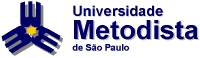 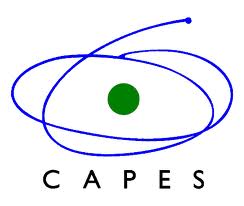 PROGRAMA INSTITUCIONAL DE BOLSA DE INICIAÇÃO À DOCÊNCIAPIBID-2013/UMESP (METODISTA)EDITAL PPGE - PIBID-2013/UMESP 31/2014Resultado do processo seletivo para o Programa Institucional de Bolsas de Iniciação à Docência, PIBID-2013/UMESP, na categoria “Iniciação à Docência” para estudantes de Licenciatura em Ciências Sociais.Relação dos alunos selecionados SUBPROJETO CIÊNCIAS SOCIAIS(sem ordem de classificação)São Bernardo do Campo, 25 de fevereiro de 2014.Norinês Panicacci BahiaCoordenadora Institucional PIBID/UMESPANDRE RODRIGUES CUNHAJOSE WALBER FERREIRA MONTEIROMARIA IVANEIDE RODRIGUES BEZERRAANA PAULA LEMOS FONSECAGALDER FRANCISCO ALMEIDA BARBOSAGIVALDO ALMEIDA SANTOSCARLOS KLEBER PINTO DE CARVALHOJOHNNY TORRALBO BERNARDOELIAS MARCIANO DO NASCIMENTOODEMIR FRANCISCO DA SILVASUZETTE SANDRÉ RODRIGUES NASCIMENTO CUNHAPAULO SERGIO APARECIDO SIQUEIRAMARCOS ANTONIO MARSITCHFABIO ALMEIDA SAMPAIOROSA ALVES DE SENA PAIVASIMONE SANCHES MAEDALUCIMARA APARECIDA DE LIMAGILSON CANDIDO DE OLIVEIRAEDGAR DEMARCHI JUNIORBRUNA NUNES DE CARVALHOANDRÉA GONÇALVES BANDEIRAVANDA APARECIDA FERNANDES MASSAGABRIELA DE MORAESFLORENTINO MARQUES DOS SANTOSELCIO DE SOUZA MOGRAOSAMUEL FRANCISCO PEDROSO MIQUELINO GILMAR PAZ COSTAARIANE CRISTINA DE OLIVEIRADanilo Felintro a Silva Teixeira